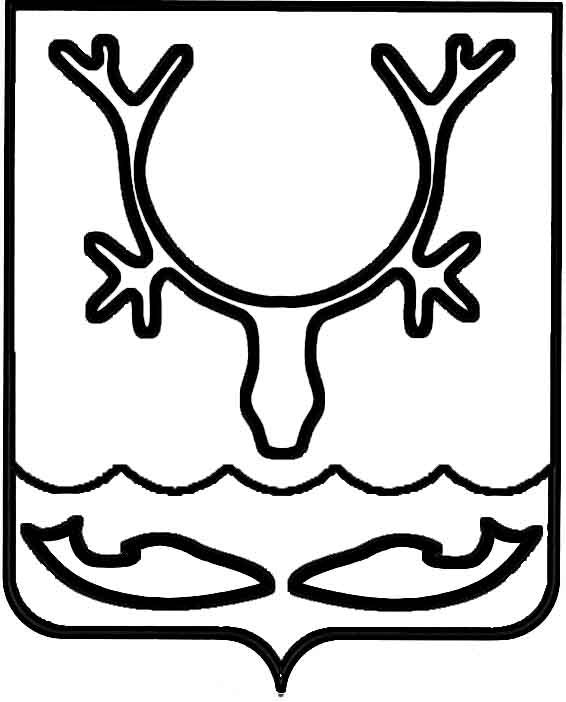 Администрация МО "Городской округ "Город Нарьян-Мар"ПОСТАНОВЛЕНИЕот “____” __________________ № ____________		г. Нарьян-МарО внесении изменений в постановление             Администрации МО "Городской округ "Город Нарьян-Мар" от 05.07.2016 № 772 "Об утверждении перечня междворовых территорий МО "Городской округ "Город Нарьян-Мар"Для организации работ по содержанию междворовых территорий Администрация МО "Городской округ "Город Нарьян-Мар" П О С Т А Н О В Л Я Е Т:1.	Внести изменения в приложение 1 к постановлению Администрации МО "Городской округ "Город Нарьян-Мар" от 05.07.2016 № 772 "Об утверждении перечня междворовых территорий МО "Городской округ "Город Нарьян-Мар":1.1.	Дополнить пунктом следующего содержания:"".1.2.	Пункт "итого" изложить в следующей редакции:"".2.	Утвердить схему междворовых территорий в части пункта № 67 (Приложение).3.	Настоящее постановление вступает в силу со дня его подписания и подлежит опубликованию в официальном бюллетене городского округа "Город Нарьян-Мар" "Наш город".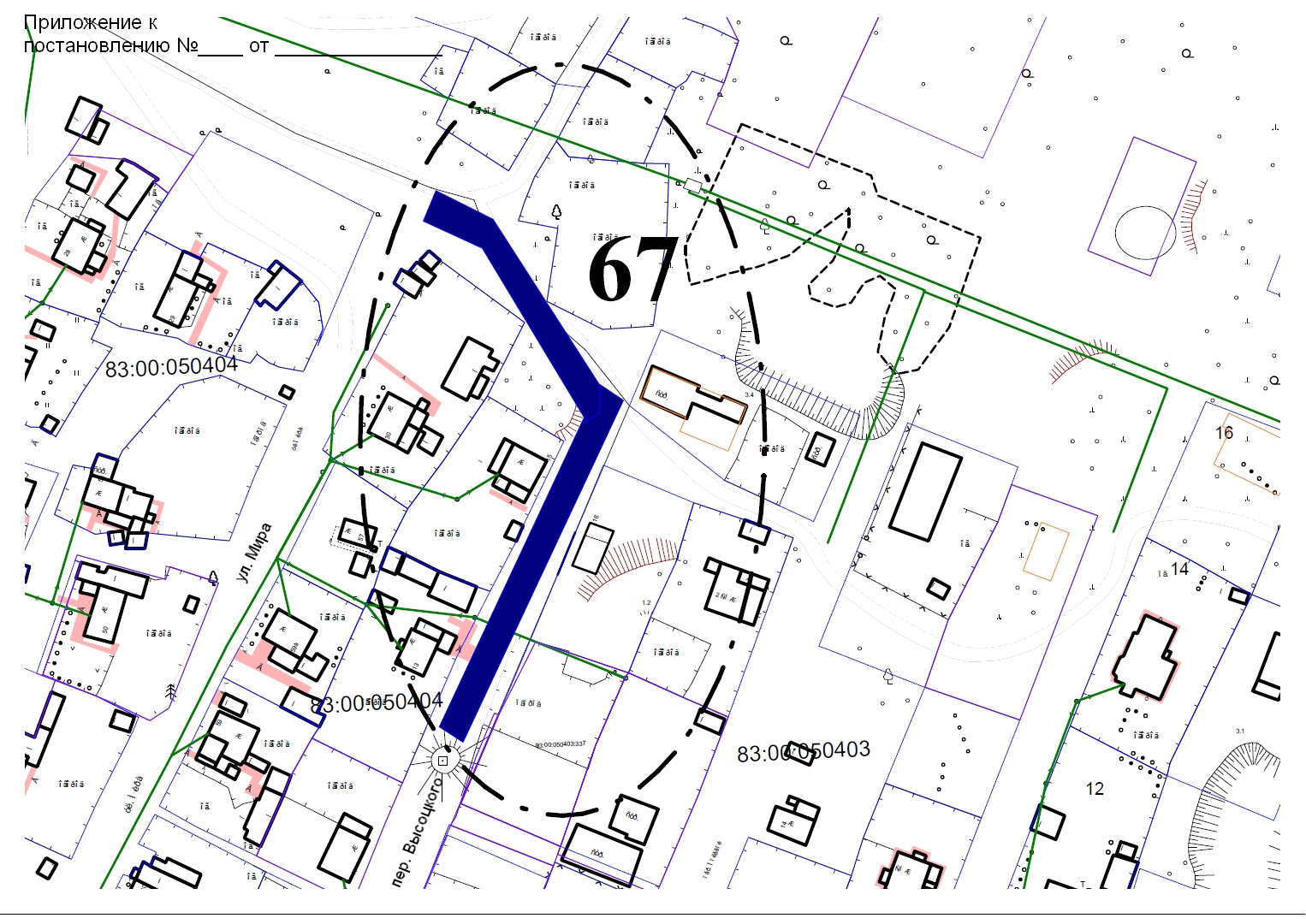 1201.20172967.Район домов № 15-17 по пер. Высоцкого671050итого128937Глава МО "Городской округ "Город Нарьян-Мар" Т.В.Федорова